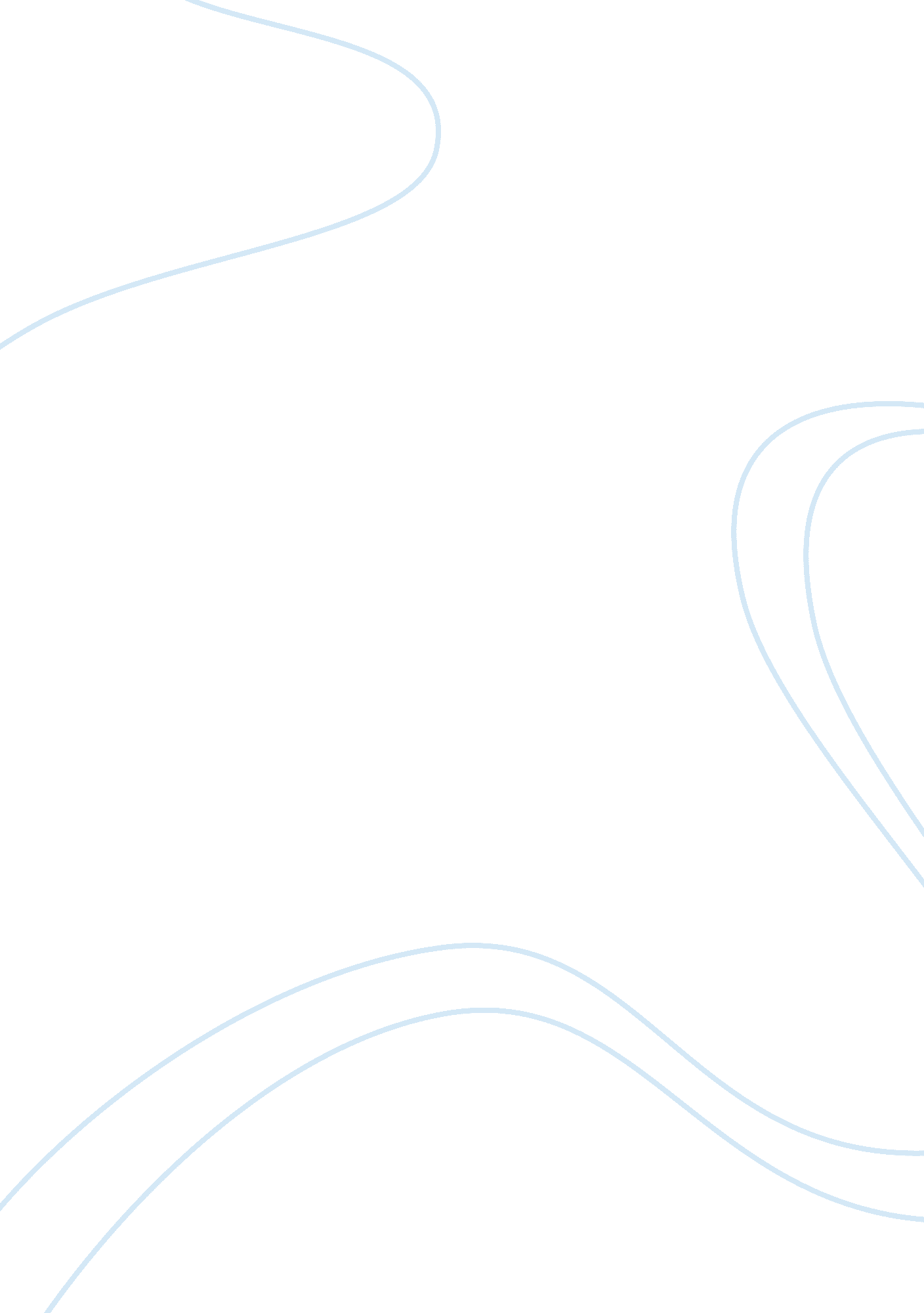 Cherry elizesEducation, Learning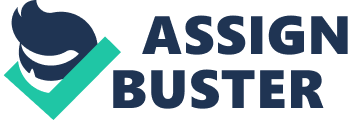 Cherry Elizes Essay #1 - Writing Activity #2 EN 101/T. Silver 02/05/2013 Learning Style Inventory Reactions Just as there are differences in the personality of people, there are also differences in the ways that we learn and use information in writing. Some people tend to be reflective while others show non-intellectual manner in the way they process information. As we have different preferences in learning, we tend to change and adjust our learning strategies based on our own development and in which we find ourselves. By understanding ourselves, we become more aware of these differences and more capable of adjusting to new situations throughout our lives as either learners or writers. Through the evaluation of the Learning Style Inventory, the results confirmed some of the personalities that I already knew about myself and some of which I was surprised to know about, both as a learner and a writer. The results showed that I am an independent, pragmatic, verbal, emotional, and both a concrete and an abstract learner. As an independent learner, I agree that in such situations, like writing a reflection essay for example, I would mostly prefer to work alone than working with a group of people while sharing thoughts and ideas because knowing myself, I know that my mind process best when I work alone. It is when I am alone and in a quiet place that Elizes 2 I can concentrate and focus best on what I am supposed to write. It is where I can picture things in my head and where I can just let my mind roam freely until the ideas comes to me. I also agree that I am more of a pragmatic learner than a creative one because I mostly learn through taking down information step by step. In other words, I use a “ structured" kind of study environment where I generate a list of either steps, rules, processes, or procedures on how to study a certain material. I am also an emotional learner because I focus more on writing about personal response or certain material that evokes both feelings and values rather than an impersonal feedback that requires logical thinking. I was a little bit surprised to know that I am verbal learner because usually, verbal learners loves to read and write and mostly know the meaning of a lot of words, which I am not specifically that type of person who is into reading, writing, or speaking that much. Although I can say that I am, somehow, a verbal learner because I mostly learn through written texts rather than visual graphics. A concrete and an abstract learner both applies to me because there are times that I learn through a process where I can use my physical senses and observation, and times where I focus more on certain things in general without looking at an actual view of it. Throughout my lifetime, both as a learner and a writer, I expect these learning style characteristics to help me understand myself more and evaluate my strengths and weaknesses in every course. I expect to develop a more balanced approach to learning and improve my learning effectiveness. In that way, it will be easier for me to express myself in every situation that I am in and will also give me the capability to create an environment in which everyone can learn from me. In terms of writing, I expect these results to help me generate and analyze ideas easily and be able to write logically developed, and well-organized essays. 